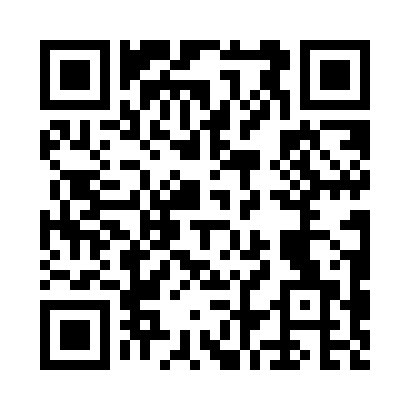 Prayer times for Rosewell Harbor, Virginia, USAMon 1 Jul 2024 - Wed 31 Jul 2024High Latitude Method: Angle Based RulePrayer Calculation Method: Islamic Society of North AmericaAsar Calculation Method: ShafiPrayer times provided by https://www.salahtimes.comDateDayFajrSunriseDhuhrAsrMaghribIsha1Mon4:195:501:105:038:3110:012Tue4:205:501:115:038:3110:013Wed4:215:511:115:038:3110:014Thu4:215:511:115:048:3010:005Fri4:225:521:115:048:3010:006Sat4:235:521:115:048:309:597Sun4:245:531:115:048:309:598Mon4:245:541:125:048:299:589Tue4:255:541:125:048:299:5810Wed4:265:551:125:048:299:5711Thu4:275:551:125:048:289:5712Fri4:285:561:125:048:289:5613Sat4:295:571:125:048:279:5514Sun4:305:571:125:048:279:5515Mon4:315:581:125:048:269:5416Tue4:325:591:135:048:269:5317Wed4:336:001:135:048:259:5218Thu4:346:001:135:048:259:5119Fri4:356:011:135:048:249:5020Sat4:366:021:135:048:239:4921Sun4:376:031:135:048:239:4822Mon4:386:031:135:048:229:4723Tue4:396:041:135:048:219:4624Wed4:406:051:135:048:219:4525Thu4:416:061:135:048:209:4426Fri4:426:061:135:038:199:4327Sat4:436:071:135:038:189:4228Sun4:446:081:135:038:179:4129Mon4:456:091:135:038:169:4030Tue4:476:101:135:038:159:3831Wed4:486:111:135:028:149:37